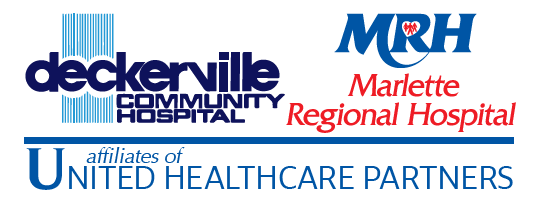 Patient’s Name:                                                                                       DOB:Address:Daytime Phone:                                                                                      Insurance:                                                        Policy #:                                             Prior Auth #:                                          PLEASE CHECK THE TYPE OF DIABETES SELF-MANAGEMENT TRAINING (DSMT) or MEDICAL NUTRITIONAL THERAPY (MNT) SERVICES □ INITIAL DSMT, COMPREHENSIVE  (10 HRS covering all content areas)□ FOLLOW-UP DSMT   (2 HRS per year following completion of the comprehensive DSMT Program)□ MEDICAL NUTRITION THERAPY(MNT), INITIAL (3 HRS with RD)□ FOLLOW-UP MNT (2 HRS per year following completion of initial MNT)□ SPECIFIC TOPICS & HRS (If needs vary from above):___________________________________________PLEASE CHECK ANY BARRIERS TO GROUP LEARNING OR ADDITIONAL INSULIN TRAININGREQUIRING 1:1 EDUCATION (*leave blank if none)□ IMPAIRED MOBILITY        □ IMPAIRED DEXTERITY      □ IMPAIRED HEARING        □ IMPAIRED VISION□ LEARNING DISABILITY      □ IMPAIRED MENTAL/COGNITIVE STATUS       □ LANGUAGE BARRIER□ INSULIN TRAINING           □ OTHER (Please Specify):__________________________________PLEASE CHECK DIABETES DIAGNOSIS□ T2DM, UNCONTROLLED                                                     □ T2DM, CONTROLLED □ T1DM, UNCONTROLLED                                                     □ T1DM, CONTROLLED □ GESTATIONAL DM                                                               □ DIABETES with PREGNANCY     PLEASE INDICATE PATIENT’S CURRENT THERAPIES, SMBG Schedule, & LABS□ ORAL/INJECTABLE MEDS:________________________________________________________________ □ SMBG (specify frequency):_______________________________________________________________LABS/DATE:     HbA1c:_______/________   FBG: _______/________  BUN:_______/________      Cr:_______/________       Microalbumin:_______/________      GFR:_______/________Total Chl:_______/________       HDL:_______/________          LDL:_______/________          Trig:_______/________PLEASE SIGN & DATEPhysician’s Name (printed):                                                            Office Phone #:                                                                                                             Office Fax #:Physician’s Signature:                                                                       Date:*MNT must be ordered by a MD or DO                    *DSMT may be ordered by a MD, DO, or Midlevel Provider